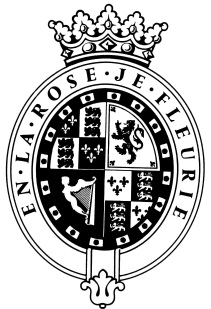 GOODWOODThe RoleThe Forestry & Estate Maintenance Worker will be part of the Forestry Department and report to the Forestry ForemanAbout usAt Goodwood, we celebrate our 300 year history as a quintessentially English Estate, in modern and authentic ways delivering extraordinary and engaging experiences.  Our setting, 12,000 acres of West Sussex countryside and our story both play significant roles in Goodwood’s success.  What really sets us apart is our people.  It is their passion, enthusiasm and belief in the many things we do that makes us the unique, luxury brand we are.Passionate PeopleIt takes a certain sort of person to flourish in such a fast-paced, multi-dimensional environment like Goodwood.  We look for talented, self-motivated and enthusiastic individuals who will be able to share our passion for providing the “world’s leading luxury experience.”Our ValuesThe Real Thing	       Daring Do 		  Obsession for Perfection    Sheer Love of LifePurpose of the roleTo work within the Forestry Team which is responsible for the upkeep of the Estate including all amenity, roadside trees and forests as well as car parks and public rights of way across the Estate.  In addition trackway and hedge maintenance, ground works and fencing.  Much of the work is in sensitive areas that will require a high degree of clearing up to maintain the character of these areas.  In addition the new biomass boiler will require scheduled loading of woodchip and waste straw plus the maintenance of the site.  Key responsibilitiesTractor driving, specifically to use power take-off equipment.  This will include the use of grass toppers and brush-cutters, post thumping equipment and wood chippers. Do hauling work using bin trailers and low loaders when required to transport timber and aggregates. Use of telehandler and tractor front end loaders with forks and bucket for loading/off-loading materials, pallets and aggregates plus feeding the biomass boiler.Use of chainsaw for felling and conversionThe use of timber grabs and trailersRepair fences, strim rides and vergesUpkeep hedges, trees and walls on the estate including car parks and public rights of wayTree planting and management Track repairs and the use of sit-on rollersFirewood processing using automated log processorOther adhoc land maintenance work as directed by ForemanQualities you will possessPassion for what you doPositive and friendly with a “can do attitude”Attention to detail Ability to prioritise and organiseProactiveTake responsibility for yourselfConfident to make decisions and to stand by themGood negotiation and influencing skillsExcellent communicatorA sense of fun!Flexible Logical & methodical in approach to problem solvingWhat do you need to be successful? Proven experience in lifting and moving heavy items within manual handling guidelines. Chainsaw qualification for maintenance and small felling as minimum qualificationExperienced Tractor/Telehandler with the use of PTO equipment and loading/unloading of materialsProven experience of keeping machinery maintainedFull Driving LicenceGood health and safety knowledgeKnowledge of trees and tree planting. Own transport essential due to the rural location.Good level of physical fitnessWhat else matters?An interest in forestry and the landscape is desirableA flexible approach to hours and tasksLive within reasonable commuting distance to the EstateEach role is assigned a level against our expected behaviour.  Your role levels are set out below.We employ meticulous attention to detail to create experiences, as they should be.  We are honest and open.We don't mind breaking the rules to create the best possible experiences. We will take tough decisionsIt’s a team thing – everybody mucks in to make things happen. We're madly passionate about what we doWe want to make everyone feel special by loving what we do.BEHAVIOURLEVELThink Customer1Communication & Trust1Taking Personal Responsibility1Encouraging Excellence & Commercial Success1Working Together1